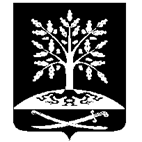 АДМИНИСТРАЦИЯ ПЕРЕЯСЛОВСКОГО СЕЛЬСКОГО ПОСЕЛЕНИЯБРЮХОВЕЦКОГО РАЙОНАПОСТАНОВЛЕНИЕот 29.11.2023	№ 194ст-ца ПереясловскаяОб утверждении муниципального задания на оказание муниципальных услуг (выполнение работ) муниципальным бюджетным учреждением «Забота» подведомственным администрации Переясловского сельского поселения Брюховецкого районана 2024 годВ соответствии с постановлением администрации Переясловского сельского поселения Брюховецкого района от 14 ноября 2016 года № 207 «О внесении изменений в постановление администрации Переясловского сельского поселения Брюховецкого района от 2 декабря 2015 года № 275 «О порядке формирования муниципального задания на оказание муниципальных услуг (выполнение работ) в отношении муниципальных учреждений Переясловского сельского поселения Брюховецкого района и финансового обеспечения выполнения муниципального задания»
п о с т а н о в л я ю:1. Утвердить муниципальное задание на оказание муниципальных услуг (выполнение работ) муниципальным бюджетным учреждением «Забота» (прилагается).2. Контроль за выполнением настоящего постановления оставляю за собой.3. Настоящее постановление вступает в силу с 1 января 2024 года.Глава Переясловскогосельского поселенияБрюховецкого района	С.В. НеваленыхЛИСТ СОГЛАСОВАНИЯпроекта постановления администрации Переясловского сельского поселения Брюховецкого района от _____________ № ____ «Об утверждении муниципального задания на оказание муниципальных услуг (выполнение работ) муниципальным бюджетным учреждением «Забота» подведомственным администрации Переясловского сельского поселения Брюховецкого района на 2024 год»Проект внес:Заместителем главы Переясловскогосельского поселенияБрюховецкого района	О.А. КомпаниецСоставитель проекта:Главный специалист,финансист администрацииПереясловского сельского поселенияБрюховецкого района	С.В. ШалимоваПроект согласован:Юрист администрацииПереясловского сельского поселенияБрюховецкого района	Е.А. КолесниковаГлавный специалист администрацииПереясловского сельского поселенияБрюховецкого района	Е.Ю. СувороваЗАЯВКАК ПОСТАНОВЛЕНИЮНаименование постановления: «Об утверждении муниципального задания на оказание муниципальных услуг (выполнение работ) муниципальным бюджетным учреждением «Забота» подведомственным администрации Переясловского сельского поселения Брюховецкого района на 2023 год»Проект внесен: Заместителем главы Переясловского сельского поселения Брюховецкого районаПостановление разослать:1) Главному специалисту администрации Переясловского сельского поселения Брюховецкого района – 1 экз.;2) Бухгалтерию администрации Переясловского сельского поселения Брюховецкого района – 1 экз.;3) Главному специалисту, финансисту администрация Переясловского сельского поселения Брюховецкого района – 1 экз.4) МБУ «Забота» – 1 экз.________________  Шалимова Светлана Владиславна                 (подпись)                                     62434                    ____________ 2023 г.